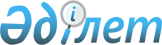 Об установлении публичного сервитутаРешение акима села Курык Каракиянского района Мангистауской области от 1 февраля 2023 года № 22
      В соответствии со статьями 19, 69 Земельного кодекса Республики Казахстан аким села Курык РЕШИЛ:
      1. Установить товариществу с ограниченной ответственностью "Ak Su KMG" публичный сервитут сроком на 3 (три) года, без изъятия участков у земепользователей земельных участков общей площадью 30,4135 гектар, в том числе пастбища 22,3052 гектар на территории земли села Курык для проведения ВЛ-110кВ от ПС "Курык" до опреснительного завода согласно приложению к настоящему решению.
      2. Государственному учреждению "Аппарат акима села Курык" в установленном законодательством порядке обеспечить:
      1) направление настоящего постановления на официальное опубликование в Эталонном контрольном банке нормативных правовых актов Республики Казахстан;
      2) размещение настоящего постановления на интернет-ресурсе акимата Каракиянского района после его официального опубликования.
      3. Настоящее постановление вводится в действие после дня его первого официального опубликования. Перчень земельных участков устанавливаемых публичный сервитут
					© 2012. РГП на ПХВ «Институт законодательства и правовой информации Республики Казахстан» Министерства юстиции Республики Казахстан
				
      Аким 

Г. Салихов
Приложение к постановлениюакимата Каракиянского района от01 февраля 2023 года №22
№
Наименование и категория земель землепользователей по месту предоставления земельных участков
Объем установления публичного сервитута, га
I
Земли села Курык
8,3916
1
ГУ "Каракиянский районный отдел строительства архитектуры и градостроительства"
0,0470
2
ТОО "Ерсай КаспианКонтрактор" 
0,0162
3
Волоконно-оптические линии связи
0,0167
4
Коридор инженерных коммуникаций
0,1056
5
РГУ "Комитет автомобилных дорог Министерства индустрии и инфраструктурного развития" Республики Казахстан
0,0723
6
ГУ "Управление энергетики и жилищно-коммунального хозяйства Мангистауской области"
0,0348
7
ГУ "Каракиянский районный отдел жилищно коммунального хозяйства, пассажирского транспорта и автомобильных дорог "
0,2007
II
Кадастровый квартал земель села Курык -003
14,8531
8
Кулбалаева Айнур Аркарбаевна  КХ "Жолдыбай"
1,1622
9
Умирова Балсулу
3,5771
10
Волоконно-оптические линии связи
0,0156
11
РГУ "Комитет автомобилных дорог Министерства индустрии и инфраструктурного развития" Республики Казахстан
0,0676
III
Кадастровый квартал земель села Курык-017
1,8494
Всего:
Всего:
30,4135